ТИПОВАЯ ФОРМАДоговора поручительстваРедакция 1.0 № ФРП СК-ТФ(Д/П)-1Ставрополь2017 годПредисловиеРазработана некоммерческой организацией «Фонд развития промышленности Ставропольского края».Утверждена Наблюдательным советом некоммерческой организации «Фонд развития промышленности Ставропольского края» (Протокол № 2, вопрос 10.5.).Введено в действие с 20.09.2017 г. Приказом Директора некоммерческой организации «Фонд развития промышленности Ставропольского края» от 20.09.2017 г. № 35 «О введении в действие Типовой формы Договора поручительства».В рамках настоящей формы Договора формулировки, указанные в квадратных скобка и выделенные курсивом, могут включаться либо исключаться из текста оформляемого Договора, в зависимости от конкретных условий предоставления займа.Договора поручительства № ______г. Ставрополь                                                         «____» ________ 201___ годаНекоммерческая организация «Фонд развития промышленности Ставропольского края», сокращенное наименование – Ставропольский фонд развития промышленности, именуемое в дальнейшем «Фонд», в лице ____________ действующего	на	основании _________________ с одной стороны, и _______________________________ именуемое в дальнейшем «ПОРУЧИТЕЛЬ», с другой стороны, при этом Фонд и Поручитель совместно именуются «Стороны», а каждый в отдельности - «Сторона», заключили настоящий договор (далее - «Договор») о нижеследующем.1. ПРЕДМЕТ ДОГОВОРАВ соответствии с Договором ПОРУЧИТЕЛЬ обязуется отвечать перед ФОНДОМ за исполнение (полное наименование ЗАЕМЩИКА, местонахождение, ИНН, ОГРН), именуемым далее ЗАЕМЩИК, всех обязательств по Договору целевого займа № ___ от «___» _____ 20___ г., именуемому далее «Договор займа», заключенному между ФОНДОМ и ЗАЕМЩИКОМ.[Предел общей ответственности ПОРУЧИТЕЛЯ перед ФОНДОМ за исполнение ЗАЕМЩИКОМ обязательств по Договору займа ограничивается суммой	(	)	]ПОРУЧИТЕЛЬ ознакомлен со всеми условиями указанного выше Договора займа и согласен отвечать за исполнение ЗАЕМЩИКОМ его обязательств [полностью], в том числе по следующим условиям Договора займа (указать прописью):сумма займа ______ рублей и срок возврата займа _______ на счет Фонда, открытый в министерстве финансов Ставропольского края; порядок погашения займа; целевое использование займа _______________________;ЗАЕМЩИК обязуется уплачивать ФОНДУ проценты за пользование займом в порядке и в сроки, предусмотренные Договором займа, по ставке 5 (Пять) процентов годовых на счет Фонда в коммерческом банке. Проценты начисляются на сумму задолженности по основному долгу за период со дня, следующего за днем предоставления суммы займа, по дату фактического погашения задолженности по Договору займа, но в любом случае не позднее даты окончательного погашения задолженности, а в случае полного досрочного истребования ФОНДОМ текущей задолженности по займу - не позднее даты досрочного погашения.Первый процентный период начинается со дня, следующего за днем предоставления займа, и заканчивается 20 числа последнего месяца квартала, в котором выдан заем. Проценты, начисленные на задолженность по основному долгу за каждый процентный период, за исключением последнего, уплачиваются Заемщиком не позднее 20 числа последнего месяца соответствующего процентного периода.В случае выявления ФОНДОМ факта нецелевого использования суммы займа (или его части) ЗАЕМЩИК обязуется по требованию ФОНДА (вместо процентов, предусмотренных п. 1.2.2. Договора) уплатить проценты за пользование суммой займа или его частью (в размере выявленного нецелевого использования) в размере двукратной ключевой ставки Банка России, действующей в период с момента выдачи займа и до момента его полного возврата Фонду. Расчёт процентов по займу ведется с учетом изменений размера ключевой ставки Банка России, фактически действовавшей в течение периода с момента выдачи займа и до момента его полного возврата Фонду.За неисполнение или ненадлежащее исполнение ЗАЕМЩИКОМ предусмотренных Договором займа обязательств по возврату основного долга и/или уплате процентов за пользование займом, ЗАЕМЩИК уплачивает ФОНДУ пени в размере 0,1 (Ноль целых одна десятая) процента за каждый день просрочки от несвоевременно уплаченной суммы.В случае нарушения срока предоставления Квартального отчета (п.12.9.1 Договора займа) и/или иных обязанностей по Договору, если в отношении таких нарушений не предусмотрена специальная ответственность, ФОНД вправе потребовать от ЗАЕМЩИКА уплаты пени в размере 0,001 (Одной тысячной) процента за каждый день просрочки от суммы займа.Указанные обязательства ПОРУЧИТЕЛЯ распространяются на все изменения и дополнения к Договору займа, которые могут быть внесены в него и/или дополнительные соглашения к нему в будущем, включая:изменения сроков возврата займа на срок 1 год;Указанные изменения считаются согласованными с ПОРУЧИТЕЛЕМ и не могут повлечь за собой прекращения поручительства по причине изменения обязательства, влекущего увеличение ответственности или иные неблагоприятные последствия для ПОРУЧИТЕЛЯ.Все пени, штрафы, неустойки и др., перечисленные в п.п.1.2.3. – 1.2.5. уплачиваются на счет Фонда в коммерческом банке.2. ПРАВА И ОБЯЗАННОСТИ СТОРОН2.1 ПОРУЧИТЕЛЬ обязуется отвечать перед ФОНДОМ солидарно с ЗАЕМЩИКОМ за исполнение обязательств по Договору займа, включая погашение основного долга, процентов за пользование займом, неустойки, возмещение судебных расходов по взысканию долга и других убытков ФОНДА, вызванных неисполнением или ненадлежащим исполнением ЗАЕМЩИКОМ своих обязательств по Договору займа [в пределах лимита, установленного п.1.1 Договора].ПОРУЧИТЕЛЬ обязан не позднее 7 (Семи) календарных дней после получения письменного уведомления от ФОНДА о просрочке ЗАЕМЩИКОМ платежей по Договору займа уплатить ФОНДУ просроченную ЗАЕМЩИКОМ сумму с учетом неустоек на дату фактической оплаты задолженности по Договору займа, а также судебные и иные расходы ФОНДА.ПОРУЧИТЕЛЬ информирован о праве ФОНДА потребовать от ЗАЕМЩИКА досрочного возврата всей суммы займа, процентов за пользование займом, неустоек и других платежей, начисленных на дату погашения, по Договору займа в случаях, предусмотренных Договором займа. В случае неисполнения и/или ненадлежащего исполнения этого требования ЗАЕМЩИКОМ ФОНД предъявляет требование об исполнении этих обязательств ЗАЕМЩИКА к ПОРУЧИТЕЛЮ.[ПОРУЧИТЕЛЬ обязан в трехдневный срок уведомить ФОНД об изменении паспортных данных, адреса регистрации (прописки), фактического места жительства, работы, фамилии или имени и возникновении обстоятельств, способных повлиять на выполнение ПОРУЧИТЕЛЕМ обязательств по Договору.] [ПОРУЧИТЕЛЬ обязан уведомить ФОНД о своей(ем) предстоящей(ем) [реорганизации, ликвидации] [прекращении деятельности] не позднее 3 (Трех) рабочих дней с даты [принятия соответствующего решения уполномоченным коллегиальным органом управления] [подачи ПОРУЧИТЕЛЕМ заявления в регистрирующие органы о прекращении деятельности в качестве индивидуального предпринимателя] .]ФОНД принимает на себя обязательство после погашения всех обязательств по Договору займа не позднее 10 (Десяти) рабочих дней после получения письменного требования ПОРУЧИТЕЛЯ передать ему копии документов, удостоверяющих требование ФОНДА к ЗАЕМЩИКУ и передать права, обеспечивающие это требование в размере уплаченной ПОРУЧИТЕЛЕМ ФОНДУ суммы, в случае, если ПОРУЧИТЕЛЬ исполнил за ЗАЕМЩИКА полностью или частично его обязательства по Договору займа.К ПОРУЧИТЕЛЮ, исполнившему обязательство за ЗАЕМЩИКА по Договору займа, переходят права ФОНДА по этому обязательству в том объеме, в котором ПОРУЧИТЕЛЬ удовлетворил требование ФОНДА.ПОРУЧИТЕЛЬ не вправе без согласия ФОНДА односторонне отказаться от принятых на себя обязательств по Договору или изменить его условия. Любая договоренность между ПОРУЧИТЕЛЕМ и ЗАЕМЩИКОМ в отношении Договора не затрагивает обязательств ПОРУЧИТЕЛЯ перед ФОНДОМ по Договору.Датой оплаты ПОРУЧИТЕЛЕМ задолженности по Договору считается дата зачисления на корреспондентский счета банка, обслуживающего счет ФОНДА, указанный в реквизитах к настоящему Договору, денежных средств, перечисленных ПОРУЧИТЕЛЕМ в счет погашения задолженности ЗАЕМЩИКА по Договору займа.ПОРУЧИТЕЛЬ не вправе выдвигать против требований ФОНДА какие- либо возражения, которые мог бы представить ЗАЕМЩИК.ПОРУЧИТЕЛЬ принимает на себя обязательство отвечать за исполнение обязательств, предусмотренных Договором займа [в пределах лимита ответственности, указанного в п. 1.1 настоящего Договора], за ЗАЕМЩИКА.ПОРУЧИТЕЛЬ обязуется ежеквартально предоставлять ФОНДУ не позднее 10 рабочих дней с даты окончания календарного месяца, следующего за отчетным периодом (кварталом, полугодием, 9 месяцами), а по окончании отчетного года - не позднее 10 рабочих дней с даты окончания периода, установленного законодательством Российской Федерации для предоставления годовой бухгалтерской (финансовой) отчетности в налоговые органы копии бухгалтерской (финансовой) отчетности в составе и по формам, установленным законодательством Российской Федерации, с отметкой отправления документов в подразделение ФНС России (для годовой отчетности), заверенные руководителем и печатью ПОРУЧИТЕЛЯ.ПОРУЧИТЕЛЬ обязуется по требованию ФОНДА предоставлять ему любую информацию и любые отчетно-финансовые документы ПОРУЧИТЕЛЯ, в том числе о его финансовом положении и хозяйственной деятельности, в течение 10 рабочих дней с даты получения указанного требования.ПОРУЧИТЕЛЬ обязуется не разглашать в любой форме (в том числе, но не исключительно: в форме интервью, публикаций, рекламных акций) информацию, касающуюся условий Договора займа и Договора без письменного согласия Фонда.Данное условие не распространяется на обязательное предоставление информации в случаях, определенных законодательством Российской Федерации, а также в случае необходимости предоставления такой информации ПОРУЧИТЕЛЕМ в рамках существующих или вновь принятых на себя обязательств по раскрытию информации перед другими кредиторами, рейтинговыми агентствами, финансовыми институтами.3. ОТВЕТСТВЕННОСТЬ СТОРОНВ случае нарушения срока, указанного в п.2.2 Договора, ПОРУЧИТЕЛЬ выплачивает ФОНДУ неустойку с даты, следующей за датой наступления исполнения обязательства, установленной Договором, за каждый день просрочки, включая дату погашения просроченной задолженности, в размере 0,01 процентов от суммы просроченного платежа, включающего обязательства ЗАЕМЩИКА по погашению основного долга и/или уплате процентов.Уплата неустойки, предусмотренной условиями Договора, не освобождает ПОРУЧИТЕЛЯ от выполнения обязательств, принятых по Договору.Средства, поступившие в счет погашения задолженности по Договору, направляются вне зависимости от назначения платежа, указанного в платежном документе, в первую очередь на возмещение судебных и иных расходов ФОНДА по взысканию задолженности по Договору займа, далее в следующей очередности:на погашение обязательств по Договору займа в соответствии с очередностью, предусмотренной условиями Договора займа;на уплату неустойки в соответствии с условиями Договора.4. СРОК ДЕЙСТВИЯ ДОГОВОРА4.1. Договор вступает в силу с даты его подписания Сторонами.4.2. Договор поручительства действует до "_____" _______ 20__	 г. (указывается дата срока возврата займа+1 год)4.3. Одностороннее расторжение ПОРУЧИТЕЛЕМ Договора не допускается.5. ПРОЧИЕ УСЛОВИЯВсе изменения и дополнения к Договору действительны лишь в том случае, если они совершены в письменной форме и подписаны уполномоченными на то лицами с обеих Сторон.Любое уведомление или иное сообщение, направляемое сторонами друг другу по Договору, должно быть совершено в письменной форме. Такое уведомление или сообщение считается направленным надлежащим образом в том случае, если:а)	они вручены представителю ПОРУЧИТЕЛЯ с отметкой о вручении;б)	ФОНДУ вручена квитанция о вручении заказного письма с уведомлением или уведомление о вручении телеграммы по местонахождению ПОРУЧИТЕЛЯ о доставке вышеуказанных документов;г) ФОНДУ возвращено заказное письмо с отметкой об отсутствии либо выбытии адресата по последнему известному ФОНДУ месту нахождения (с учетом информации о месте нахождения представленной, ПОРУЧИТЕЛЕМ).Если одна из Сторон изменит свой адрес или реквизиты, то она обязана информировать об этом другую сторону до того, как новый адрес или реквизиты вступят в силу.Все споры, вытекающие из Договора, подлежат рассмотрению в Арбитражном суде г. Ставрополя (для юридических лиц) и в суде общей юрисдикции по месту нахождения ФОНДА (для физических лиц). - выбрать в зависимости от лица, подписывающего договор со стороны Поручителя.Договор составлен в двух экземплярах, имеющих одинаковую юридическую силу: один - для ФОНДА, один - для ПОРУЧИТЕЛЯ.6. МЕСТОНАХОЖДЕНИЕ, РЕКВИЗИТЫ И ПОДПИСИ СТОРОНУважаемый Заявитель!Если у Вас возникли вопросы, их можно задать:специалистам консультационного центра Фонда, чьи данные Вы всегда можете найти на сайте Фонда,специалисту, сопровождающему экспресс-оценку или процесс подготовки проекта для комплексной экспертизы,Менеджеру проекта на этапе комплексной экспертизы и подготовки к Экспертному совету.Фонд не оказывает заявителям услуги по подготовке проектных документов (включая финансовую модель) и не аккредитует компании, оказывающие такие услуги. При необходимости Вы можете обратиться за помощью к финансовым консультантам.Некоммерческая организация «Фонд развития промышленности Ставропольского края», 355044, г.Ставрополь, пр-т Кулакова, 18, тел./факс(8652)24-58-31, www.FRP-stavregion.ru, FRP@stavregion.ru.________________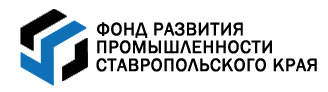 УТВЕРЖДЕНЫРешением заседания Наблюдательного совета некоммерческой организации «Фонд развития промышленности Ставропольского края»(Протокол заседания Наблюдательного совета некоммерческой организации «Фонд развития промышленности Ставропольского края» № 2 от 31 августа 2017 г., вопрос 10.5.) Введены в действие приказом некоммерческой организации «Фонд развития промышленности Ставропольского края» от 20.09.2017 г. № 35ФОНД:ПОРУЧИТЕЛЬ:Некоммерческая организация«Фонд развития промышленности Ставропольского края»Наименование:ИНН 2636212533, КПП 263601001ОГРН 1162651076829, ОКПО 05568231, ОКАТО 07401368000, ОКОГУ 4210014, ОКОПФ 70400, ОКТМО 07701000001, ОКФС 16, ОКВЭД-64.92.2ИНН:КПП:ОГРН:ОКПО:ОКАТО:Юридический адрес: ________________Место нахождения: _________________Почтовый адрес (для направления корреспонденции):__________________________________Адрес электронной почты: ___________Сайт: ____ Телефон: _____ Факс: _____Юридический адрес: ___________Место нахождения: ____________Почтовый адрес (для направления корреспонденции): ____________________Адрес электронной почты: ______Сайт: __ Телефон: ___ Факс: ____Счет Фонда, открытый в министерстве финансов Ставропольского края:_________________ БИК: ____________Расчетный счет №: _____________БИК: ________________________Счет Фонда, открытый в коммерческом банке: ____________ БИК: ___________Директор:__________________/____________/                 мпГлавный бухгалтер:__________________/____________/Менеджер проекта:___________________________(Ф.И.О.)Тел. ______________________________Адрес электронной почты ___________________________/____________/                 мп